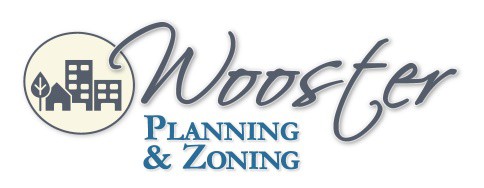 City Hall1st Floor Council Chambers 538 North Market Street Wooster, OH 44691City of Wooster Board of Building and Zoning AppealsMeeting AgendaSeptember 1, 2022 7:30 pmRoll CallApproval of the August 4, 2022, Meeting MinutesApplicationsBZA-22-5       Josh Funderburk requesting an Area variance from Planning and Zoning Code Section  1115.04 (a) regarding the maximum front yard setback, Section 1125.03(b)(5) regarding parking located behind the front building line, and Section 1125.03(b)(5) regarding parking setback from abutting lot lines at 310 South Market Street (Parcel numbers 64-01740.000, 64-01226.000, 64-01739.000, 64-01741.000 and 64-00149.000).The applicant has withdrawn this application.BZA-22-18     Benjamin Juneo requesting an Area Variance from Planning and Zoning Code Section 1113.01(d)(3) to allow an accessory building in the front yard at 2796 Cleveland Road in a C-3 (General Commercial) zoning district.This Application Will Include a Public HearingBZA-22-19     Karen Dodge requesting an area variance from Planning and Zoning Code Section 1127.10(d)(2) to allow a freestanding sign that exceeds the permitted size and height at 4536 Cleveland Road in a C-3 (General Commercial) zoning district.This Application Will Include a Public HearingAdjournmentPlease contact the Planning & Zoning Division at 330-263-5238 for questions or comments regarding this Agenda. 